Arbeitskreis Jugendzahnpflegeim Landkreis Gießen e.V.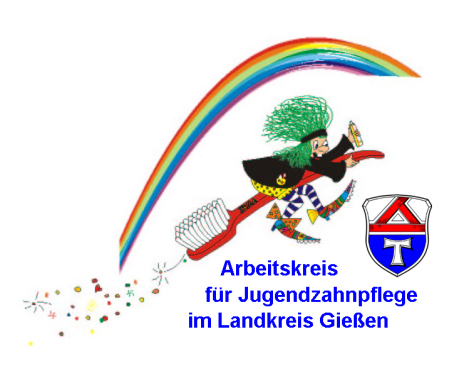 2023Informationen über	- die Geschäftsstelle                                      - die Fortbildungen				        - das MaterialUnsere Geschäftsstelle Wingert 18						Ausleihzeiten der Materialien:     35396 Gießen-Wieseck			2 Wochen und nach Absprache  0641 / 55 914 13				Vorbestellungsfristen für Zahnputzmaterial:    0641 / 55 914 12				2 Wochen vor Abholung@ info@akj-giessen.de				Vorbestellungsfristen für die Arbeit im Kiga:								So früh wie möglichInternet: www.akj-gi.deUnsere FortbildungsangebotePraxisteamsMi. 14. Juni			Irma Intensivtraining		BGH Gießen-KleinlindenMi. 11. Oktober		TeamupDate MP			BGH Gießen-KleinlindenKitateams:Die. 09. Mai			Basis-Fortbildung	BGH Gießen-KleinlindenDie. 27. Juni			Aufbau			BGH Gießen Kleinlinden Die. 10. Oktober			Aufbau			BGH Gießen-KleinlindenDie. 07. November 		U3 Fortbildung		BGH Gießen-KleinlindenAlle Fortbildungsangebote finden Sie unter www.lagh.de im Ordner Arbeitskreise Jugendzahnpflege und unter der Kachel Fortbildungen auf der Startseite.Unsere Zahnpflege-MaterialienZahnbürstenRegelung für die Einrichtungen, die täglich mit allen Kindern Zähne putzen üben (=KAIplus Systematik üben): 4 Zahnbürsten pro Kind im Betreuungsjahr.Einrichtungen, die nur im Projekt oder nur bei der Zahnputzübung durch das Patenschafts-team oder die AkJ-Mitarbeiterin alle Kinder üben lassen, erhalten pro Zahnputzübung 1 Zahnbürste pro Kind.ZahnpastaDer AkJ unterstützt die Einrichtungen, in denen alle Kinder täglich Zähne putzen üben (= KAIplus Systematik üben), mit 4 großen Tuben Kinderzahnpasta pro Gruppe im Betreuungsjahr.Die für die Zahnputzübung / das Projekt benötigte Kinderzahnpasta bringt das Praxisteam für die Kinder mit.Zahnpflegesets, Becher zur Aufbewahrung von ZahnbürstenKitas können zur Aufbewahrung der Zahnbürsten zwischen Bechern oder Zahnbürstenständer oder der Zauberwiese wählen.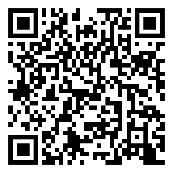 Praktische Tipps für das regelmäßige Zähne putzen üben nach der KAIplus Systematik finden Sie auf unserer Homepage www.lagh.deFragen Sie uns. Wir sind immer für Sie da!Ergänzende Materialien rund um die Zahnputzübungen● KAIplus Zahnputz-Zauberlied: Musik-CD oder Zahnputz-Zauberkanal auf Youtube● IRMA-Handpuppe, IRMA als Assistentin nicht vergessen!● IRMA-Poster „Zahnputz-Zauber“ mit der KAIplus Systematik ● IRMA-Fliesenaufkleber ● IRMA-Buttons, IRMA-Namenssticker bzw. Heftaufkleber IRMA-Tattoos, IRMA-Zahnputzurkunde, IRMA-Rückenschild Ausmalblätter, Zahnputzplan Aktionsmaterial 2022/2023 zum Thema Zahnputz-ZauberliedWir empfehlen Ihnen die Bücher aus der Liste „Bücherhits rund um den Mund für Klein- bis Grundschulkinder“ des Arbeitskreises Jugendzahnpflege. Sie enthält neben dem Buchtitel, Verlag, ISBN-Nummer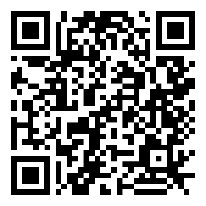 und Preis eine ausführliche Inhaltsangabe und einen Kommentar (www.lagh.de).Für die Lerneinheit zum Zuckerfreien VormittagSensorische Lerneinheiten für alle Kinder ● Haferflocken-Quetsche mit Arbeitsblatt für Kinder/ElternKognitive Lerneinheit für alle Kinder● neuer Zuordnungskorb „Unser kunterbunter Gemüse- und Obstkorb“ mit    Arbeitsblatt für Kinder/Eltern Faltblätter/Poster für pädagogische Fachkräfte und Eltern:● Faltblatt „Mein Frühstück im Kindergarten“● Poster und Faltblatt „Mein Pausenfrühstück“● CD-Rom „IRMA mag’s bunt!“● Broschüre „Snacks und Ideen für Kinderfeste“Materialien nach dem Praxisbesuch● Zahnarztstuhl fürs Zahnarzt-Rollenspiel ergänzt durch Materialien aus der Zahnarzt-    praxis (wie Handschuhe, Mundschutz, Watterollen, Einmal-Mundspiegel)Materialien für die Zusammenarbeit mit ElternInhalte und Materialien für die Zusammenarbeit mit Eltern sind für Sie in Ihrem Fortbildungsordner und unter www.lagh.de ausführlich erklärt. Auf der Homepage finden Sie u.a. im Bereich „Download“ Übersetzungen in viele verschiedene Sprachen. Faltblatt						weitere muttersprachliche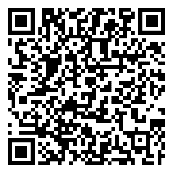 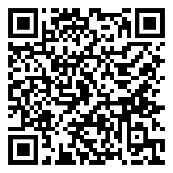 Eltern putzen					MaterialienKinderzähne sauber 				 Impulsvortrag „5 Sterne für gesunde Zähne“Präsentation des Konzeptes „5 Sterne für gesunde Zähne“ mit Hilfe des Zeit-strahles aus Filz und Attrappen●   IRMA-Tastbox IRMA-Kostüm mit RiesenzahnbürsteMaterialien für die Präsentation im Foyer Die gläserne Schultüte und Poster „Die fantastische Schultüte“ Für alle ElternZahnärztliches Kinder-UntersuchungsheftVerweisungsformular „Mitteilung der hessischen Jugendzahnpflege“, mehrsprachigFormular für die Zufallswahrnehmung, mehrsprachigFaltblatt „Eltern putzen Kinderzähne sauber“digitale Lernspiele unter https://www.lagh.de/digitale-lernspieleverschiedene Poster fürs schwarze BrettSpeziell für Eltern von Kindern unter 3 JahrenFaltblatt „10 Tipps für gesunde Milchzähne“Lesezeichen „Hurra, ich bin da!“Faltblatt „Elterntipps für die Mundpflege im ersten Lebensjahr…spielend leicht!“Faltblatt „Vom Löffel essen und richtig trinken“SchnullerpostkarteBeratungskiste für die Zahnputzzauberstunde für Eltern von Kleinkindern, mit Elternzahnbürste und IRMA-Trinkbecher U3 CD mit allen Themen rund um die Betreuung von Kindern unter 3 JahrenMaterialien für die Erzieher*innenberatung/fürs JahresgesprächGelbes Faltblatt „Wir – die AkJ“Postkarte „Gesetzliche Rahmenbedingungen“Impulsvortrag „5 Sterne für gesunde Zähne“Präsentation des Konzeptes „5 Sterne für gesunde Zähne“ mit Hilfe des Zeitstrahles aus Filz und AttrappenBroschüre „Meine Kindertagesstätte will Zähneputzen üben“, Stand 2023